Girlandy świetlne ogrodoweOgród to jedno z miejsc, gdzie chętnie odpoczywamy w czasie ciepłych, letnich wieczorów. Dbamy, by znajdowały się w nim nie tylko piękne rośliny i kwiaty, ale także meble wypoczynkowe, czy oświetlenie, które pozwoli nam na komfortowy relaks po zmroku. Jedną z takich propozycji są girlandy świetlne ogrodowe.Jak wyglądają girlandy świetlne ogrodowe?Lampy ogrodowe zwykle kojarzą się nam z modelami montowanymi w ziemi. Niemniej jednak, istnieje wiele innych ciekawych rodzajów oświetlenia, dzięki któremu ogród staje się bardziej klimatyczny. Girlandy świetlne ogrodowe to stylowe, zwykle duże żarówki połączone za pomocą kabla. W zależności od rodzaju, mogą być jedno lub wielokolorowe. Doskonale nadają się do montażu w altankach, na balkonach, czy tarasach. Mogą także posłużyć za ozdobę choinek, czy krzewów. Girlandy świetlne ogrodowe - zaletyJedną z zalet jakie posiadają girlandy świetlne ogrodowe jest niepowtarzalny styl. Oświetlenie to często możemy spotkać nie tylko w prywatnych ogrodach, ale także jako dekoracje miejsc, gdzie odbywają się różnego rodzaju przyjęcia. Wesela w stylu Boho, romantyczne randki, czy klimatyczne restauracje. Ich zastosowanie jest niemal nieograniczone. 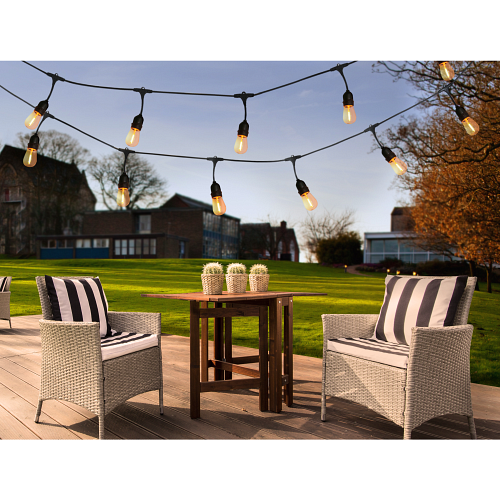 Jak dobierać oświetlenie do ogrodu?Wybór odpowiednich lamp ogrodowych może wydać się trudny. Warto zawsze zwracać uwagę na jakość i moc żarówek. Zbyt mocne oświetlenie będzie nam przeszkadzać i nie pozwoli na stworzenie klimatycznego miejsca. Girlandy świetlne ogrodowe to zwykle żarówki o ciepłej barwie. Dostarczają odpowiednią ilość światła, przy czym nie męczą oczu i pozwalają na spokojny wypoczynek. Mogą być łączone z innymi typami oświetlenia, bądź stanowić samodzielne źródła światła.